Activity Organizer:		- AFP QuébecTitle of Activity:		- Voir ci-dessousNames of Presenter(s):	- VariousDates and Location:	- [Québec]Date: 18 février, 2021Session : 12:00 pm – 1:30 pm (1.5 pts) - Innover et collaborer pour créer un impact majeur avec N.Boudreau, A.Charest, B.Poirier, N.St-Germain et J.Raiche.Date: 18 mars, 2021Session : 12:00 pm – 1:15 pm (1.25 pts) - Un programme de dons majeurs en 2021 : plus important que jamais! Par J.N Marziali et E.LalondeDate: Juin, 2021 (16.0 pts) - Cours ABC de la collecte de fonds ou Fundamentals of Fundraising CourseDate: Avril, 2021 (8.0 pts) - CFRE Refresher CourseDate: 22 avril 2021Session : 12:00 pm – 1:15 pm (1.25 pts) - Pratiques innovantes pour faire progresser nos organisations]Date: 22 juin 2021Session : 12:00 pm – 1:15 pm (1.25 pts) - What are the best practices in governance for your organization?Date: 23 septembre 2021Session : 12:00 pm – 1:15 pm (1.25 pts) - Digital marketing, major donor strategies: discover the innovative tools that will get your fundraising campaign off the ground!Date: 15 novembre 2021Session : 10:30 pm – 11:30 pm (1 pts) - Comment le secteur philanthropique se mobilise face à la crise climatique!Date: 25 novembre 2021Session : 12:00 pm – 1:15 pm (1.25 pts) - Develop a monthly giving program efficient and sustainable? The example of OxfamDate: 9 décembre 2021Session : 12:00 pm – 1:15 pm (1.25 pts) - Au-delà des limites : Comment gérer les comportements inappropriés des donateurs et des bénévolesTotal number of points attained: __________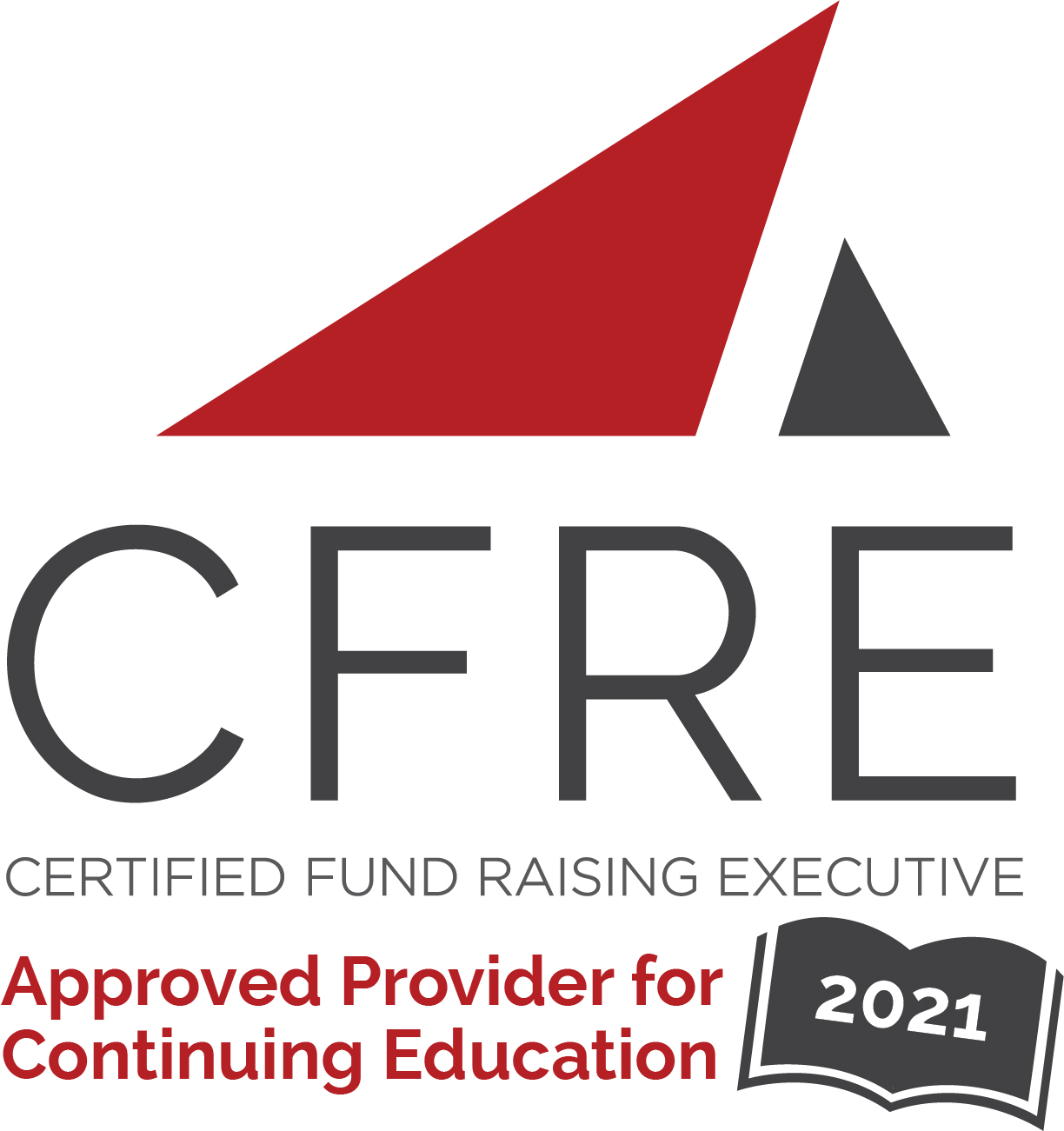 